PIOSENKA I WIERSZ NA STYCZEŃ
GR. II, 5,6- latki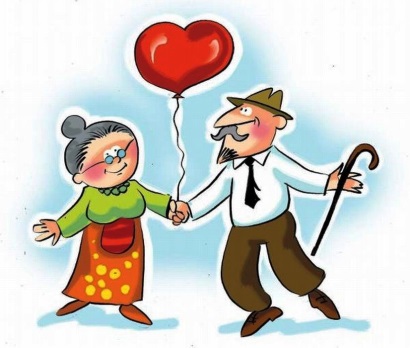 NAUKA PIOSENKI „BABCIU, DZIADKU”
   Moja Babcia jest kochana,   Czeka na mnie już od rana.   Pyszną kanapkę mi zrobi,   Ulepi najlepsze pierogi.   Z Dziadkiem nie można się nudzić,   Przy Dziadku nie trzeba marudzić.   Bawimy się razem w podchody,   I Dziadek czuje się młody.  Ref. Babciu, Dziadku, w Dniu Twego Święta,   Każdy wnuczek o Was pamięta,   Uściski przyniosę dla Dziadka,   Dla Babci pięknego kwiatka.   Babcia mnie odżywia zdrowo,   Jest soczek, marchewka i owoc.   U Babci zdrowie się liczy,   Ostrzega mnie; Nie jedz słodyczy.   Z Dziadkiem lubię majsterkować,   Czasem w piwnicy się schować.   Dziadek jest fanem zwierzaków,   Zrobimy więc karmnik dla ptaków.https://www.youtube.com/watch?v=RRl0PWYHJwYNAUKA WIERSZA 
„DLA BABCI I DZIADKA”Dziś babci, dziadkowi życzenia złożę,
w wiązankę kwiatów serduszko włożę
i wiem, że bardzo będą się cieszyć,
kiedy zobaczą, że do nich śpieszę.
Moja babcia i mój dziadek najlepsi w świecie,
wszystkim wam powiem, bo wy nie wiecie.
Ja babcię i dziadka kocham, ściskam za szyję,
niech będą zdrowi i sto lat żyją!